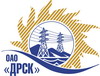 Открытое Акционерное Общество«Дальневосточная распределительная сетевая  компания»Протокол № 494/УР-ВПзаседания закупочной комиссии по выбору победителя по открытому электронному запросу предложений на право заключения договора «Ремонт ВЛ-110 кВ Февральск-Коболдо 1,2 филиала АЭС», закупка № 742 ГКПЗ 2015 г.Форма голосования членов Закупочной комиссии: очная.ПРИСУТСТВОВАЛИ:  члены постоянно действующей Закупочной комиссии 2 уровня. ВОПРОСЫ, ВЫНОСИМЫЕ НА РАССМОТРЕНИЕ ЗАКУПОЧНОЙ КОМИССИИ: Об утверждении результатов процедуры переторжки.Об итоговой ранжировке предложений.О выборе победителя запроса предложений.РЕШИЛИ:Признать процедуру переторжки состоявшейся.Утвердить окончательные цены предложений участников.По вопросу № 2Утвердить итоговую ранжировку предложенийПо вопросу № 3Признать Победителем запроса предложений: «Ремонт ВЛ-110 кВ Февральск-Коболдо 1,2 филиала АЭС» участника, занявшего первое место в итоговой ранжировке по степени предпочтительности для заказчика: ООО "ДЭМ" (676450, Россия, Амурская область, г. Свободный, ул. Шатковская, 126) на условиях: стоимость предложения 3 050 000,00 руб. без учета НДС (3 599 000,00 руб. с учетом НДС). Срок выполнения работ: с момента заключения договора – август 2015 г., продолжительность выполнения работ 3 месяца. Условия оплаты: в течение 30 (тридцати) дней следующих за месяцем, в котором выполнены работы, после подписания справки о стоимости выполненных работ КС-3. Гарантийные обязательства: на своевременное и качественное выполнение работ, а также на устранение дефектов, возникших по вине Подрядчика, составляет 36 (тридцать шесть) месяцев со дня подписания акта сдачи-приемки. Гарантия на материалы и оборудование, поставляемые подрядчиком не менее 36 (тридцать шесть) месяцев. Срок действия оферты: до 31 октября 2015 г.город  Благовещенск«29» июня  2015 годаМесто в итоговой ранжировкеНаименование и адрес участникаЦена предложения до переторжки без НДС, руб.Окончательная цена предложения без НДС, руб.1 местоООО "ДЭМ" (676450, Россия, Амурская область, г. Свободный, ул. Шатковская, 126)3 143 004,203 050 000,002 местоОАО "Электросетьсервис ЕНЭС" (142408, Россия, Московская область, г. Ногинск, ул. Парковая, дом 1, строение 1.)3 159 977,003 139 731,00Ответственный секретарь Закупочной комиссии: Моторина О.А. _____________________________Технический секретарь Закупочной комиссии:  Коротаева Т.В._______________________________